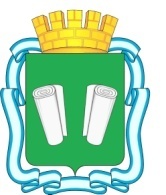 городская Думагородского округа Кинешмашестого созываРЕШЕНИЕот 30.03.2016 № 13/103О внесении изменений в Порядок формирования и использования бюджетных ассигнований муниципального дорожного фонда городского округа Кинешма, утвержденный решением городской Думыгородского округа Кинешма от 25.09.2013 № 56/574В соответствии с п. 5 статьи 179.4 Бюджетного кодекса Российской Федерации, Федеральным законом от 06.10.2003 № 131-ФЗ «Об общих принципах организации местного самоуправления в Российской Федерации», Уставом муниципального образования «Городской округ Кинешма», в целях финансового обеспечения и определения источников формирования муниципального дорожного фонда городского округа Кинешма, городская Дума городского округа Кинешма решила:	1. Внести изменения в Порядок формирования и использования бюджетных ассигнований муниципального дорожного фонда городского округа Кинешма, утвержденный решением городской Думы городского округа Кинешма от 25.09.2013 № 56/574 (далее – Порядок):1.1. Дополнить пункт 3 Порядка абзацем пятым следующего содержания:«5) доходов от единого налога на вмененный доход для отдельных видов деятельности в размере не более 10% от прогнозируемого объема поступления в доход бюджета городского округа Кинешма».2. Опубликовать настоящее решение в официальном источнике опубликования муниципальных правовых актов городского округа Кинешма «Вестник органов местного самоуправления городского округа Кинешма».3. Настоящее решение вступает в силу после его официального опубликования.4. Контроль за исполнением настоящего решения возложить на постоянную комиссию по бюджету, экономике, финансовой и налоговой политике городской Думы городского округа Кинешма (Ю.А. Смирнов),  на исполняющего обязанности главы городского округа Кинешма (И. Ю. Клюхина).Исполняющий обязанностиглавы городского округа Кинешма__________________И.Ю. Клюхина            Председатель городской Думы городского округа Кинешма________________М.А. Батин